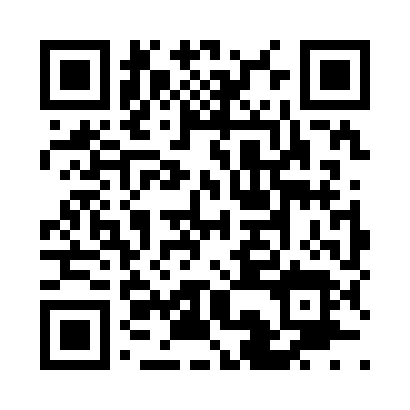 Prayer times for Pungoteague, Virginia, USAMon 1 Jul 2024 - Wed 31 Jul 2024High Latitude Method: Angle Based RulePrayer Calculation Method: Islamic Society of North AmericaAsar Calculation Method: ShafiPrayer times provided by https://www.salahtimes.comDateDayFajrSunriseDhuhrAsrMaghribIsha1Mon4:155:461:075:018:2910:002Tue4:155:461:075:018:299:593Wed4:165:471:085:018:289:594Thu4:175:471:085:018:289:595Fri4:185:481:085:018:289:586Sat4:185:481:085:018:289:587Sun4:195:491:085:018:279:578Mon4:205:501:085:018:279:579Tue4:215:501:095:028:279:5610Wed4:225:511:095:028:269:5611Thu4:225:511:095:028:269:5512Fri4:235:521:095:028:269:5413Sat4:245:531:095:028:259:5414Sun4:255:541:095:028:259:5315Mon4:265:541:095:028:249:5216Tue4:275:551:095:028:249:5117Wed4:285:561:105:028:239:5018Thu4:295:561:105:028:229:4919Fri4:305:571:105:028:229:4920Sat4:315:581:105:028:219:4821Sun4:325:591:105:018:209:4722Mon4:335:591:105:018:209:4623Tue4:346:001:105:018:199:4524Wed4:366:011:105:018:189:4325Thu4:376:021:105:018:179:4226Fri4:386:031:105:018:179:4127Sat4:396:031:105:018:169:4028Sun4:406:041:105:008:159:3929Mon4:416:051:105:008:149:3830Tue4:426:061:105:008:139:3631Wed4:436:071:105:008:129:35